Matematyka -  Klasa II BSISDrodzy uczniowie! Bardzo żałuję, że nie możemy się spotykać w szkole. Dlatego proszę was o zapoznanie się z materiałami, które będziecie ode mnie otrzymywać i wykonujcie polecenia w nich zawarte. Życzę przyjemnej pracyTemat: Postać ogólna funkcji kwadratowejProszę o zapoznanie się z materiałem w postaci linków:https://www.youtube.com/watch?v=lKZ0gS8f-6khttps://www.youtube.com/watch?v=G3kONp54iBQNotatka do zeszytu:Funkcja kwadratowa zapisana w postaci ogólnej wygląda tak: y=ax2+bx+cgdzie a,b,c są współczynnikami liczbowymi i a≠0.Parabola y=ax2 +bx+c ma wierzchołek w punkcie (p,q) o współrzędnych:  , , gdzie Wyrażenie Δ (delta) nazywamy wyróżnikiem funkcji kwadratowej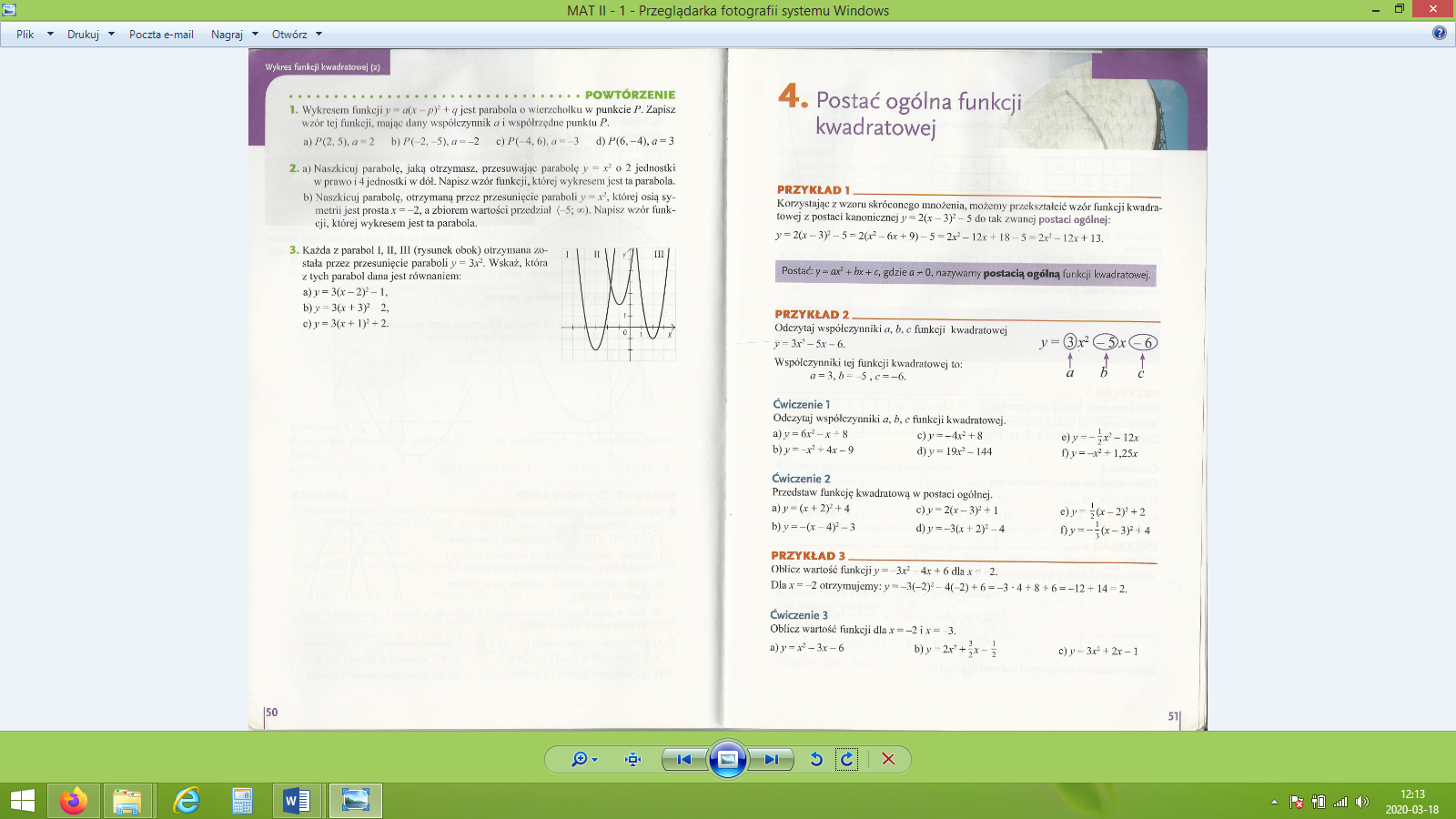 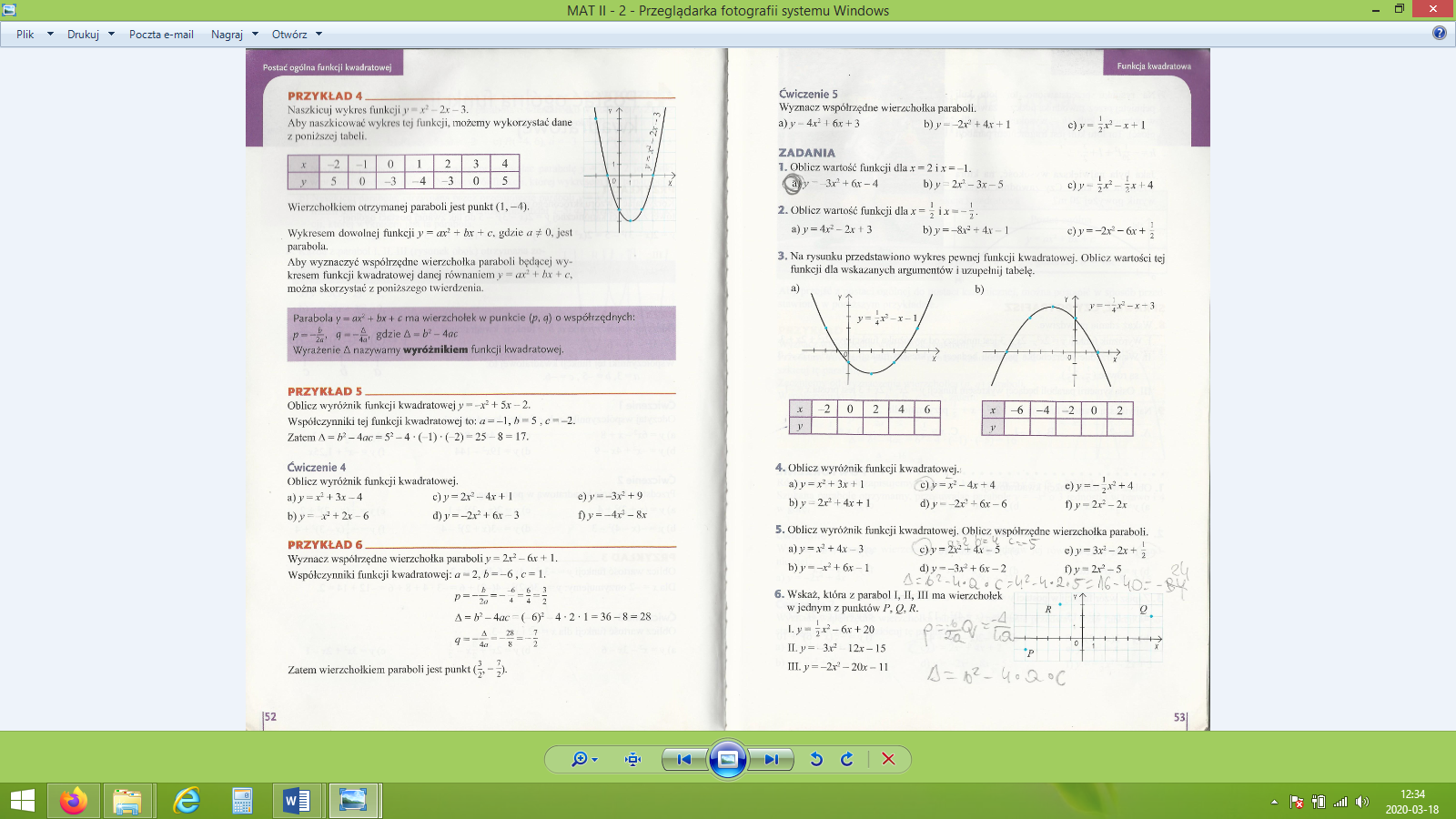 Zadanie do wykonania w zeszycieTo są materiały do wykonania w terminie do 20 marca. Powodzenia!W przypadku wątpliwości proszę o kontakt na adres email: mpolak@zspzarnow.pl